Mountain View – 13 sitesSuit all size rigsPet friendly5 x powered, 8 x unpowered sitesPowered sites have good grass, under large treesUnpowered sites are mostly granite/sandySites beside water can be exposed when windyGreat sunset views and access to the damRope swing swimming holeTwo toilets and two showers (from December 2022)900m from officeNear to a residence of the propertyFurther from hiking trails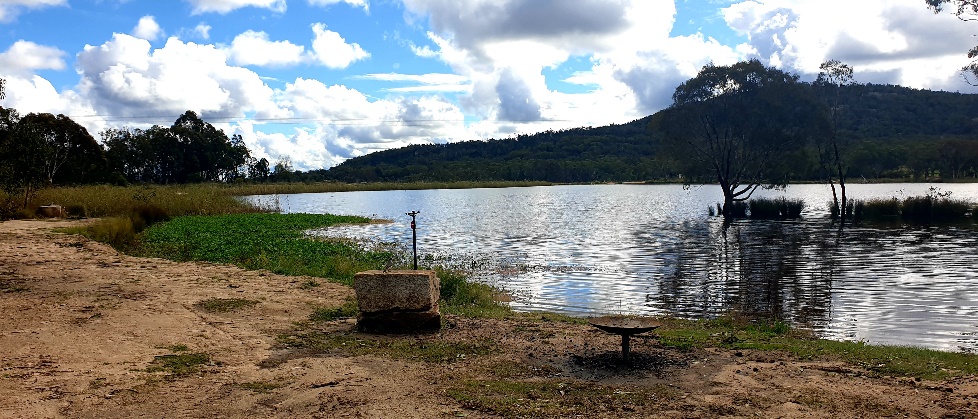 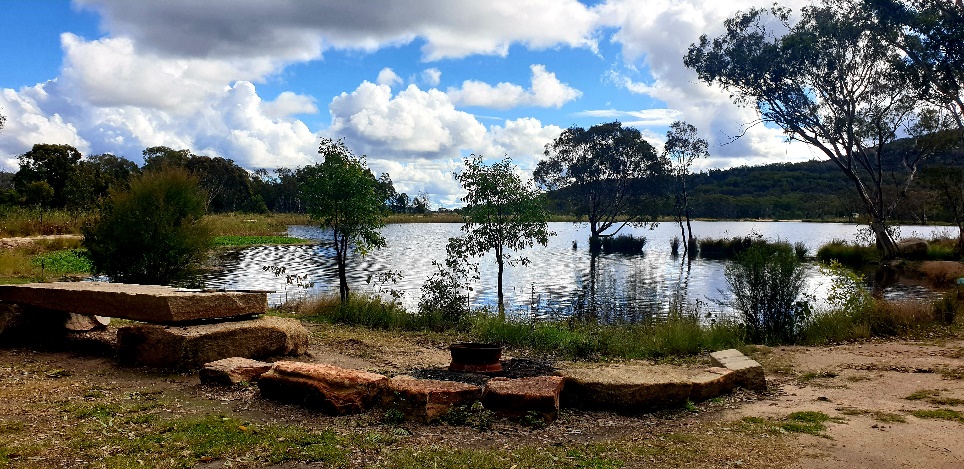 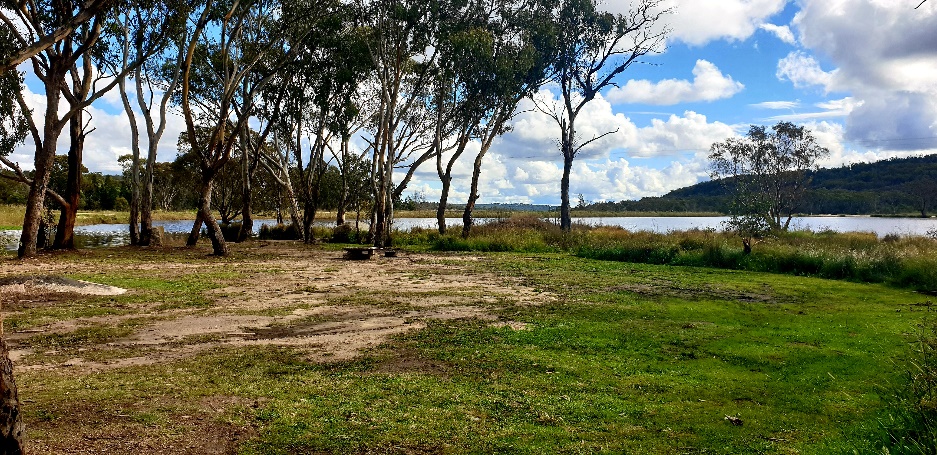 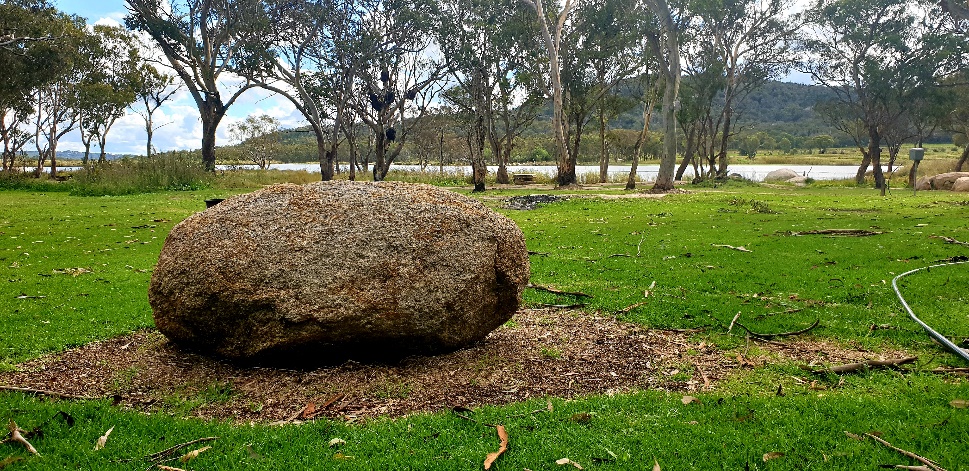 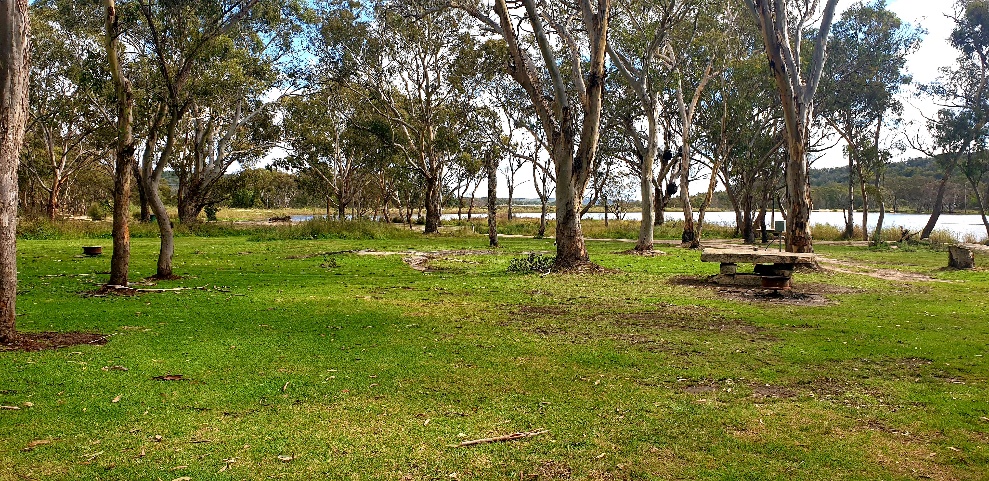 